M a t e r i á lpro zasedání Zastupitelstva města Prostějova, konaného dne  16. 4. 2018Název materiálu:	Rozpočtové opatření kapitoly 60 – rozvoj a investice                                        MŠ Čechovice – kompletní rekonstrukce + zvýšení kapacity vč. PDPředkládá:		Rada města Prostějova			Ing. Zdeněk Fišer, 1. náměstek primátorky, v. r.  Návrh usnesení:Zastupitelstvo města Prostějova s c h v a l u j e rozpočtové opatření, kterým se	- zvyšuje rozpočet výdajů- snižuje stav rezerv městaDůvodová zpráva:Předkládané rozpočtové opatření má vliv na rozpočet města.Dojde ke snížení Fondu rezerv a rozvoje o částku 300.000,-- Kč.Prostředky na krytí rozpočtového opatření lze alternativně čerpat i z rezervy rady města:Kapitola 0000000070, ODPA 6409, Položka 5901, Organizace 0700000707100.Na základě usnesení č. 17253 Zastupitelstva města Prostějov, kdy byl schválen rozpočet města Prostějova na rok 2018, připravuje Odbor rozvoje a investic (dále jen ORI) investiční akci     „MŠ Čechovice – kompletní rekonstrukce“.V roce 2017 bylo vypsáno výběrové řízení (prostřednictvím oddělení veřejných zakázek), nejvýhodnější nabídku předložila společnost JAMASTAV MORAVIA a.s., Vojtěchov 11, 798 55 Hvozd. Cena na realizaci celého díla činí 15.251.929,-- Kč vč. DPH.V rámci stavebních prací bude vybudován nový pavilon mateřské školy (herna, ložnice, sociálního zařízení, přípravna stravy a zázemí pro personál).V rozpočtu města Prostějova na rok 2018 jsou na tuto akci vyčleněny finanční prostředky ve výši 8.000.000,-- Kč (stavební práce).V roce 2017 bylo celkově prostavěno 7.628.344,- Kč.  Schválené finanční prostředky 9 900 000, - Kč pro daný rok se nepodařilo čerpat v plné výši z důvodu prodloužení časových termínů dodávky některých materiálů od výrobce (stropní konstrukce a spádové klíny střechy). Do rozpočtu bylo vráceno cca 2.300.000,-Kč. V letošním roce jsou finanční výdaje na dokončení investiční akce ve výši dle smlouvy o dílo 7.623.585,- Kč. Lze ale předpokládat další výdaje ve výši cca 650 000,- Kč, které je potřeba rezervovat v rozpočtu tak, aby mohly být bezodkladně upřesněny částky a zaneseny do elektronického systému (vyvolaná změna založení přístupových ramp, úprava zpevněné plochy před objektem, úpravy na stávajících rozvodech v kanálech, úpravy elektroinstalace a zabezpečovací techniky mezi stávajícími a novým objektem, úprava rozvaděče a přeložka ústředny). Kompletní rekonstrukce pavilonu MŠ Čechovice bude ukončena 31. 5. 2018 dle podmínek uzavřených ve smlouvě o dílo.Na základě výše uvedených skutečností předkládá ORI ROZOP na dokončení realizace akce ve výši 300.000,-- Kč.Rada města Prostějova dne 20. 3. 2018 doporučila Zastupitelstvu města Prostějova usnesením č. 8270 schválit výše uvedené rozpočtové opatření.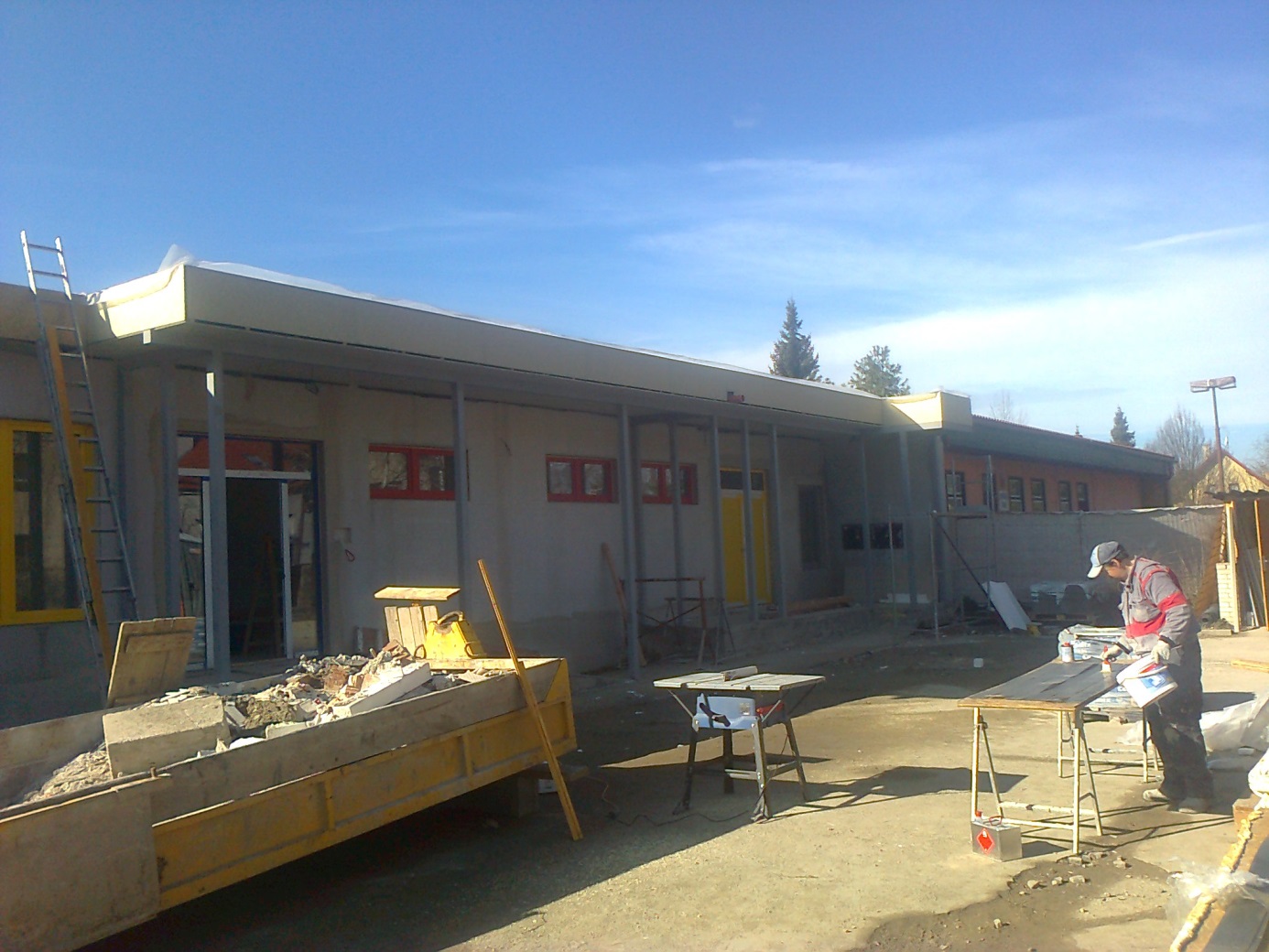 KapitolaODPAPolZPUZOrganizaceO hodnotu v Kč00603111612110600511000000300 000Zvýšení pol. 6121 – budovy, haly, stavby - MŠ Čechovice - kompletní rekonstrukce + zvýšení kapacity vč. PDZvýšení pol. 6121 – budovy, haly, stavby - MŠ Čechovice - kompletní rekonstrukce + zvýšení kapacity vč. PDZvýšení pol. 6121 – budovy, haly, stavby - MŠ Čechovice - kompletní rekonstrukce + zvýšení kapacity vč. PDZvýšení pol. 6121 – budovy, haly, stavby - MŠ Čechovice - kompletní rekonstrukce + zvýšení kapacity vč. PDZvýšení pol. 6121 – budovy, haly, stavby - MŠ Čechovice - kompletní rekonstrukce + zvýšení kapacity vč. PDZvýšení pol. 6121 – budovy, haly, stavby - MŠ Čechovice - kompletní rekonstrukce + zvýšení kapacity vč. PDZvýšení pol. 6121 – budovy, haly, stavby - MŠ Čechovice - kompletní rekonstrukce + zvýšení kapacity vč. PDKapitolaODPAPolZPUZOrganizaceO hodnotu v Kč0070811510700000000000300 000Snížení pol. 8115 -  rezerva FRRSnížení pol. 8115 -  rezerva FRRSnížení pol. 8115 -  rezerva FRRSnížení pol. 8115 -  rezerva FRRSnížení pol. 8115 -  rezerva FRRSnížení pol. 8115 -  rezerva FRRSnížení pol. 8115 -  rezerva FRRPříloha:fotodokumentaceV Prostějově: 28. 3. 2018Zpracovala:Drahomíra Zhánělová, v. r. Za správnost:Ing. Antonín Zajíček, vedoucí Odboru rozvoje a investic, v. r. 